Publicado en El Puerto de Santa María el 17/10/2017 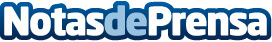 Medalla de Oro para Bodegas Osborne en los prestigiosos International Wine Challenge Merchant AwardsEstos premios internacionales acaban de otorgar el premio a la ‘Mejor tienda en Bodega’ a las Bodegas de Mora en El Puerto de Santa MaríaDatos de contacto:David MálagaNota de prensa publicada en: https://www.notasdeprensa.es/medalla-de-oro-para-bodegas-osborne-en-los_1 Categorias: Gastronomía Andalucia Nombramientos Consumo Premios http://www.notasdeprensa.es